EVALUASI PEMBELAJARANKomponen penilaian :Kehadiran =   10 %Tugas 	 =   35 %UTS 	 =   25 %UAS 	 =   30 %TOTAL	  = 100 %Jakarta,   September 2017Mengetahui, 										Ketua Program Studi,								Dosen Pengampu,											ttdDrs. Aliaras Wahid, MM								Drs. Syamsu Ridhuan, M. Pd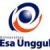 RENCANA PEMBELAJARAN SEMESTER GANJIL 2017/2018RENCANA PEMBELAJARAN SEMESTER GANJIL 2017/2018RENCANA PEMBELAJARAN SEMESTER GANJIL 2017/2018RENCANA PEMBELAJARAN SEMESTER GANJIL 2017/2018RENCANA PEMBELAJARAN SEMESTER GANJIL 2017/2018RENCANA PEMBELAJARAN SEMESTER GANJIL 2017/2018RENCANA PEMBELAJARAN SEMESTER GANJIL 2017/2018RENCANA PEMBELAJARAN SEMESTER GANJIL 2017/2018RENCANA PEMBELAJARAN SEMESTER GANJIL 2017/2018RENCANA PEMBELAJARAN SEMESTER GANJIL 2017/2018PELAKSANA AKADEMIK MATAKULIAH UMUM (PAMU)PELAKSANA AKADEMIK MATAKULIAH UMUM (PAMU)PELAKSANA AKADEMIK MATAKULIAH UMUM (PAMU)PELAKSANA AKADEMIK MATAKULIAH UMUM (PAMU)PELAKSANA AKADEMIK MATAKULIAH UMUM (PAMU)PELAKSANA AKADEMIK MATAKULIAH UMUM (PAMU)PELAKSANA AKADEMIK MATAKULIAH UMUM (PAMU)PELAKSANA AKADEMIK MATAKULIAH UMUM (PAMU)PELAKSANA AKADEMIK MATAKULIAH UMUM (PAMU)PELAKSANA AKADEMIK MATAKULIAH UMUM (PAMU)UNIVERSITAS ESA UNGGULUNIVERSITAS ESA UNGGULUNIVERSITAS ESA UNGGULUNIVERSITAS ESA UNGGULUNIVERSITAS ESA UNGGULUNIVERSITAS ESA UNGGULUNIVERSITAS ESA UNGGULUNIVERSITAS ESA UNGGULUNIVERSITAS ESA UNGGULUNIVERSITAS ESA UNGGULMata KuliahMata Kuliah:PENDIDIKAN KEWARGANEGARAANPENDIDIKAN KEWARGANEGARAANPENDIDIKAN KEWARGANEGARAANKode MK:ESA 101ESA 101Mata Kuliah PrasyaratMata Kuliah Prasyarat:Bobot MK:2 sks2 sksDosen PengampuDosen Pengampu:DRS. SYAMSU RIDHUAN, M. PDDRS. SYAMSU RIDHUAN, M. PDDRS. SYAMSU RIDHUAN, M. PDKode Dosen:Alokasi WaktuAlokasi Waktu:2 SKS (100 MENIT)2 SKS (100 MENIT)2 SKS (100 MENIT)2 SKS (100 MENIT)2 SKS (100 MENIT)2 SKS (100 MENIT)2 SKS (100 MENIT)Capaian PembelajaranCapaian Pembelajaran:Mahasiswa dapat  memahami dan mengimplementasikan pengetahuan (knowledge)  cinta tanah air dan karakter ke-Indonesia-an  yang dimanifestasikan pada sikap (attitude) dan perilaku-tindakan (psikomotor) sebagai warga negara yang baik dalam kehidupan sehari-hari bermasyarakat, berbangsa dan bernegara serta dalam menghadapi tantangan dan peluang yang makin komplek di abad 21.Mahasiswa dapat  memahami dan mengimplementasikan pengetahuan (knowledge)  cinta tanah air dan karakter ke-Indonesia-an  yang dimanifestasikan pada sikap (attitude) dan perilaku-tindakan (psikomotor) sebagai warga negara yang baik dalam kehidupan sehari-hari bermasyarakat, berbangsa dan bernegara serta dalam menghadapi tantangan dan peluang yang makin komplek di abad 21.Mahasiswa dapat  memahami dan mengimplementasikan pengetahuan (knowledge)  cinta tanah air dan karakter ke-Indonesia-an  yang dimanifestasikan pada sikap (attitude) dan perilaku-tindakan (psikomotor) sebagai warga negara yang baik dalam kehidupan sehari-hari bermasyarakat, berbangsa dan bernegara serta dalam menghadapi tantangan dan peluang yang makin komplek di abad 21.Mahasiswa dapat  memahami dan mengimplementasikan pengetahuan (knowledge)  cinta tanah air dan karakter ke-Indonesia-an  yang dimanifestasikan pada sikap (attitude) dan perilaku-tindakan (psikomotor) sebagai warga negara yang baik dalam kehidupan sehari-hari bermasyarakat, berbangsa dan bernegara serta dalam menghadapi tantangan dan peluang yang makin komplek di abad 21.Mahasiswa dapat  memahami dan mengimplementasikan pengetahuan (knowledge)  cinta tanah air dan karakter ke-Indonesia-an  yang dimanifestasikan pada sikap (attitude) dan perilaku-tindakan (psikomotor) sebagai warga negara yang baik dalam kehidupan sehari-hari bermasyarakat, berbangsa dan bernegara serta dalam menghadapi tantangan dan peluang yang makin komplek di abad 21.Mahasiswa dapat  memahami dan mengimplementasikan pengetahuan (knowledge)  cinta tanah air dan karakter ke-Indonesia-an  yang dimanifestasikan pada sikap (attitude) dan perilaku-tindakan (psikomotor) sebagai warga negara yang baik dalam kehidupan sehari-hari bermasyarakat, berbangsa dan bernegara serta dalam menghadapi tantangan dan peluang yang makin komplek di abad 21.Mahasiswa dapat  memahami dan mengimplementasikan pengetahuan (knowledge)  cinta tanah air dan karakter ke-Indonesia-an  yang dimanifestasikan pada sikap (attitude) dan perilaku-tindakan (psikomotor) sebagai warga negara yang baik dalam kehidupan sehari-hari bermasyarakat, berbangsa dan bernegara serta dalam menghadapi tantangan dan peluang yang makin komplek di abad 21.SESIKEMAMPUANAKHIRMATERI PEMBELAJARANMATERI PEMBELAJARANBENTUK PEMBELAJARANSUMBERPEMBELAJARANSUMBERPEMBELAJARANSUMBERPEMBELAJARANSUMBERPEMBELAJARANINDIKATORPENILAIAN1Mahasiswa  memahami  perlunya pembelajaran pendidikan kewarga negaraan di Perguruan TinggiPerkenalan Visi Misi UEUPengantar Pembelajaran Pendidikan Kewarganegaraan Perkenalan Visi Misi UEUPengantar Pembelajaran Pendidikan Kewarganegaraan MetodeCeramah    Tanya jawab DiskusiBrainstormingPendekatanStudent Center LearningWaktu100 menit Pendidikan Kewarganegaraan Untuk Perguruan Tinggi. Tim Penyusun Ditjen Pembelajaran dan Kemahasiswaan. Kemristek-Dikti 2016Cerdas Bela Negara : Pendidikan Kewarganegaraan dan Pancasila. Syamsu Ridhuan. NFA. 2016Pendidikan Pancasila dan Kewarganegaraan. Aliaras Wahid & Syahrial Syarbaini. UEU 2016Pendidikan Kewarganegaraan di Perguruan Tinggi. Aliaras Wahid & Syamsu Ridhuan. NFA-UEU. 2017 Syahrial Syarbaini. Penddikan Kewarganegaraan (Implementasi Pancasila sebagai  Karakter Bangsa). Jakarta Utomo. 2012 Pendidikan Kewarganegaraan Untuk Perguruan Tinggi. Tim Penyusun Ditjen Pembelajaran dan Kemahasiswaan. Kemristek-Dikti 2016Cerdas Bela Negara : Pendidikan Kewarganegaraan dan Pancasila. Syamsu Ridhuan. NFA. 2016Pendidikan Pancasila dan Kewarganegaraan. Aliaras Wahid & Syahrial Syarbaini. UEU 2016Pendidikan Kewarganegaraan di Perguruan Tinggi. Aliaras Wahid & Syamsu Ridhuan. NFA-UEU. 2017 Syahrial Syarbaini. Penddikan Kewarganegaraan (Implementasi Pancasila sebagai  Karakter Bangsa). Jakarta Utomo. 2012 Pendidikan Kewarganegaraan Untuk Perguruan Tinggi. Tim Penyusun Ditjen Pembelajaran dan Kemahasiswaan. Kemristek-Dikti 2016Cerdas Bela Negara : Pendidikan Kewarganegaraan dan Pancasila. Syamsu Ridhuan. NFA. 2016Pendidikan Pancasila dan Kewarganegaraan. Aliaras Wahid & Syahrial Syarbaini. UEU 2016Pendidikan Kewarganegaraan di Perguruan Tinggi. Aliaras Wahid & Syamsu Ridhuan. NFA-UEU. 2017 Syahrial Syarbaini. Penddikan Kewarganegaraan (Implementasi Pancasila sebagai  Karakter Bangsa). Jakarta Utomo. 2012 Pendidikan Kewarganegaraan Untuk Perguruan Tinggi. Tim Penyusun Ditjen Pembelajaran dan Kemahasiswaan. Kemristek-Dikti 2016Cerdas Bela Negara : Pendidikan Kewarganegaraan dan Pancasila. Syamsu Ridhuan. NFA. 2016Pendidikan Pancasila dan Kewarganegaraan. Aliaras Wahid & Syahrial Syarbaini. UEU 2016Pendidikan Kewarganegaraan di Perguruan Tinggi. Aliaras Wahid & Syamsu Ridhuan. NFA-UEU. 2017 Syahrial Syarbaini. Penddikan Kewarganegaraan (Implementasi Pancasila sebagai  Karakter Bangsa). Jakarta Utomo. 2012Penguasaan aspek:KognitifAfektifPsikomotorBentuk penilaian1. Tes  (Lisan dan Tulis)2. Pengamatan (Performance dan Penguasa an bahan)2Mahasiswa  memahami hakikat pengetahuan, sikap dan perilaku yang diharapkan dalam pembelajaran pendidikan kewarganegaraan dalam kehidupan sehari-hari bermasyarakat, berbagsa dan bernegara sebagai warga negara yang baik Hakikat, pengertian, maksud dan tujuan Pendidikan Kewarga negaraanUrgensi Eksistensi Pendidikan KewarganegaraanHistoris, Sosiologis dan Politis Pendidikan KewarganegaraanHakikat, pengertian, maksud dan tujuan Pendidikan Kewarga negaraanUrgensi Eksistensi Pendidikan KewarganegaraanHistoris, Sosiologis dan Politis Pendidikan KewarganegaraanMetodeCeramah    Tanya jawab Diskusi, FGDBrainstormingPersentasiPendekatanStudent Center LearningWaktu100 menitPendidikan Kewarganegaraan Untuk Perguruan Tinggi. Tim Penyusun Ditjen Pembelajaran dan Kemahasiswaan. Kemristek-Dikti 2016Cerdas Bela Negara : Pendidikan Kewarganegaraan dan Pancasila. Syamsu Ridhuan. NFA. 2016Pendidikan Pancasila dan Kewarganegaraan. Aliaras Wahid & Syahrial Syarbaini. NFA-UEU 2016Pendidikan Kewarganegaraan di Perguruan Tinggi. Aliaras Wahid & Syamsu Ridhuan. NFA-UEU. 2017Syahrial Syarbaini. Penddikan Kewarganegaraan (Implementasi Pancasila sebagai  Karakter Bangsa). Jakarta Utomo. 2012Pendidikan Kewarganegaraan Untuk Perguruan Tinggi. Tim Penyusun Ditjen Pembelajaran dan Kemahasiswaan. Kemristek-Dikti 2016Cerdas Bela Negara : Pendidikan Kewarganegaraan dan Pancasila. Syamsu Ridhuan. NFA. 2016Pendidikan Pancasila dan Kewarganegaraan. Aliaras Wahid & Syahrial Syarbaini. NFA-UEU 2016Pendidikan Kewarganegaraan di Perguruan Tinggi. Aliaras Wahid & Syamsu Ridhuan. NFA-UEU. 2017Syahrial Syarbaini. Penddikan Kewarganegaraan (Implementasi Pancasila sebagai  Karakter Bangsa). Jakarta Utomo. 2012Pendidikan Kewarganegaraan Untuk Perguruan Tinggi. Tim Penyusun Ditjen Pembelajaran dan Kemahasiswaan. Kemristek-Dikti 2016Cerdas Bela Negara : Pendidikan Kewarganegaraan dan Pancasila. Syamsu Ridhuan. NFA. 2016Pendidikan Pancasila dan Kewarganegaraan. Aliaras Wahid & Syahrial Syarbaini. NFA-UEU 2016Pendidikan Kewarganegaraan di Perguruan Tinggi. Aliaras Wahid & Syamsu Ridhuan. NFA-UEU. 2017Syahrial Syarbaini. Penddikan Kewarganegaraan (Implementasi Pancasila sebagai  Karakter Bangsa). Jakarta Utomo. 2012Pendidikan Kewarganegaraan Untuk Perguruan Tinggi. Tim Penyusun Ditjen Pembelajaran dan Kemahasiswaan. Kemristek-Dikti 2016Cerdas Bela Negara : Pendidikan Kewarganegaraan dan Pancasila. Syamsu Ridhuan. NFA. 2016Pendidikan Pancasila dan Kewarganegaraan. Aliaras Wahid & Syahrial Syarbaini. NFA-UEU 2016Pendidikan Kewarganegaraan di Perguruan Tinggi. Aliaras Wahid & Syamsu Ridhuan. NFA-UEU. 2017Syahrial Syarbaini. Penddikan Kewarganegaraan (Implementasi Pancasila sebagai  Karakter Bangsa). Jakarta Utomo. 2012Penguasaan aspek:KognitifAfektifPsikomotorBentuk penilaian1. Tes  (Lisan dan Tulis)2. Pengamatan (Performance dan Penguasa an bahan)3Mahasiswa  dapat mengimplementasikan pengetahuan wawasan nusantara yang diwujudkan pada sikap dan perilaku dalam kehidupan sehari-hari bermasyarakat, berbagsa dan bernegara sebagai warga negara yang baikPengertian Wawasan NusantaraHistoris, Sosiologis dan Politis Wawasan NusantaraPengertian Wawasan NusantaraHistoris, Sosiologis dan Politis Wawasan NusantaraMetodeCeramah    Tanya jawab Diskusi, FGDBrainstormingSurveyPersentasiPendekatanStudent Center LearningWaktu100 menitPendidikan Kewarganegaraan Untuk Perguruan Tinggi. Tim Penyusun Ditjen Pembelajaran dan Kemahasiswaan. Kemristek-Dikti 2016Cerdas Bela Negara : Pendidikan Kewarganegaraan dan Pancasila. Syamsu Ridhuan. NFA. 2016Pendidikan Pancasila dan Kewarganegaraan. Aliaras Wahid & Syahrial Syarbaini. UEU 2016Pendidikan Kewarganegaraan di Perguruan Tinggi. Aliaras Wahid & Syamsu Ridhuan. NFA-UEU. 2017Syahrial Syarbaini. Penddikan Kewarganegaraan (Implementasi Pancasila sebagai  Karakter Bangsa). Jakarta Utomo. 2012Pendidikan Kewarganegaraan Untuk Perguruan Tinggi. Tim Penyusun Ditjen Pembelajaran dan Kemahasiswaan. Kemristek-Dikti 2016Cerdas Bela Negara : Pendidikan Kewarganegaraan dan Pancasila. Syamsu Ridhuan. NFA. 2016Pendidikan Pancasila dan Kewarganegaraan. Aliaras Wahid & Syahrial Syarbaini. UEU 2016Pendidikan Kewarganegaraan di Perguruan Tinggi. Aliaras Wahid & Syamsu Ridhuan. NFA-UEU. 2017Syahrial Syarbaini. Penddikan Kewarganegaraan (Implementasi Pancasila sebagai  Karakter Bangsa). Jakarta Utomo. 2012Pendidikan Kewarganegaraan Untuk Perguruan Tinggi. Tim Penyusun Ditjen Pembelajaran dan Kemahasiswaan. Kemristek-Dikti 2016Cerdas Bela Negara : Pendidikan Kewarganegaraan dan Pancasila. Syamsu Ridhuan. NFA. 2016Pendidikan Pancasila dan Kewarganegaraan. Aliaras Wahid & Syahrial Syarbaini. UEU 2016Pendidikan Kewarganegaraan di Perguruan Tinggi. Aliaras Wahid & Syamsu Ridhuan. NFA-UEU. 2017Syahrial Syarbaini. Penddikan Kewarganegaraan (Implementasi Pancasila sebagai  Karakter Bangsa). Jakarta Utomo. 2012Pendidikan Kewarganegaraan Untuk Perguruan Tinggi. Tim Penyusun Ditjen Pembelajaran dan Kemahasiswaan. Kemristek-Dikti 2016Cerdas Bela Negara : Pendidikan Kewarganegaraan dan Pancasila. Syamsu Ridhuan. NFA. 2016Pendidikan Pancasila dan Kewarganegaraan. Aliaras Wahid & Syahrial Syarbaini. UEU 2016Pendidikan Kewarganegaraan di Perguruan Tinggi. Aliaras Wahid & Syamsu Ridhuan. NFA-UEU. 2017Syahrial Syarbaini. Penddikan Kewarganegaraan (Implementasi Pancasila sebagai  Karakter Bangsa). Jakarta Utomo. 2012Penguasaan aspek:KognitifAfektifPsikomotorBentuk penilaian1. Tes  (Lisan dan Tulis)2. Pengamatan (Performance dan Penguasa an bahan)4Mahasiswa  dapat mengimplementasikan pengetahuan wawasan nusantara yang diwujudkan pada sikap dan perilaku dalam kehidupan sehari-hari bermasyarakat, berbagsa dan bernegara sebagai warga negara yang baikWilayah Teritorial IndonesiaKonsepsi  Wawasan NusantaraWawasan Nusantara sebagai Geopolitik IndonesiaWilayah Teritorial IndonesiaKonsepsi  Wawasan NusantaraWawasan Nusantara sebagai Geopolitik IndonesiaMetodeCeramah    Tanya jawab Diskusi, FGDBrainstormingSurveyPersentasiPendekatanStudent Center LearningWaktu100 MenitPendidikan Kewarganegaraan Untuk Perguruan Tinggi. Tim Penyusun Ditjen Pembelajaran dan Kemahasiswaan. Kemristek-Dikti 2016Cerdas Bela Negara : Pendidikan Kewarganegaraan dan Pancasila. Syamsu Ridhuan. NFA. 2016Pendidikan Pancasila dan Kewarganegaraan. Aliaras Wahid & Syahrial Syarbaini. UEU 2016Pendidikan Kewarganegaraan di Perguruan Tinggi. Aliaras Wahid & Syamsu Ridhuan. NFA-UEU. 2017Syahrial Syarbaini. Penddikan Kewarganegaraan (Implementasi Pancasila sebagai  Karakter Bangsa). Jakarta Utomo. 2012Pendidikan Kewarganegaraan Untuk Perguruan Tinggi. Tim Penyusun Ditjen Pembelajaran dan Kemahasiswaan. Kemristek-Dikti 2016Cerdas Bela Negara : Pendidikan Kewarganegaraan dan Pancasila. Syamsu Ridhuan. NFA. 2016Pendidikan Pancasila dan Kewarganegaraan. Aliaras Wahid & Syahrial Syarbaini. UEU 2016Pendidikan Kewarganegaraan di Perguruan Tinggi. Aliaras Wahid & Syamsu Ridhuan. NFA-UEU. 2017Syahrial Syarbaini. Penddikan Kewarganegaraan (Implementasi Pancasila sebagai  Karakter Bangsa). Jakarta Utomo. 2012Pendidikan Kewarganegaraan Untuk Perguruan Tinggi. Tim Penyusun Ditjen Pembelajaran dan Kemahasiswaan. Kemristek-Dikti 2016Cerdas Bela Negara : Pendidikan Kewarganegaraan dan Pancasila. Syamsu Ridhuan. NFA. 2016Pendidikan Pancasila dan Kewarganegaraan. Aliaras Wahid & Syahrial Syarbaini. UEU 2016Pendidikan Kewarganegaraan di Perguruan Tinggi. Aliaras Wahid & Syamsu Ridhuan. NFA-UEU. 2017Syahrial Syarbaini. Penddikan Kewarganegaraan (Implementasi Pancasila sebagai  Karakter Bangsa). Jakarta Utomo. 2012Pendidikan Kewarganegaraan Untuk Perguruan Tinggi. Tim Penyusun Ditjen Pembelajaran dan Kemahasiswaan. Kemristek-Dikti 2016Cerdas Bela Negara : Pendidikan Kewarganegaraan dan Pancasila. Syamsu Ridhuan. NFA. 2016Pendidikan Pancasila dan Kewarganegaraan. Aliaras Wahid & Syahrial Syarbaini. UEU 2016Pendidikan Kewarganegaraan di Perguruan Tinggi. Aliaras Wahid & Syamsu Ridhuan. NFA-UEU. 2017Syahrial Syarbaini. Penddikan Kewarganegaraan (Implementasi Pancasila sebagai  Karakter Bangsa). Jakarta Utomo. 2012Penguasaan aspek:KognitifAfektifPsikomotorBentuk penilaian1. Tes  (Lisan dan Tulis)2. Pengamatan (Performance dan Penguasa an bahan)5Mahasiswa  dapat mengimplementasikan pengetahuan ketahanan nasional yang diwujudkan pada sikap dan perilaku dalam kehidupan sehari-hari bermasyarakat, berbagsa dan bernegara sebagai warga negara yang baikPengertian Ketahanan NasionalAspek Sosial-Pancagatra Ketahanan NasionalAspek Alamainh-Trigatra Ketahnan NasionalPengertian Ketahanan NasionalAspek Sosial-Pancagatra Ketahanan NasionalAspek Alamainh-Trigatra Ketahnan NasionalMetodeCeramah    Tanya jawab Diskusi, FGDBrainstormingSurveyPersentasiPendekatanStudent Center LearningWaktu100 menitPendidikan Kewarganegaraan Untuk Perguruan Tinggi. Tim Penyusun Ditjen Pembelajaran dan Kemahasiswaan. Kemristek-Dikti 2016Cerdas Bela Negara : Pendidikan Kewarganegaraan dan Pancasila. Syamsu Ridhuan. NFA. 2016Pendidikan Pancasila dan Kewarganegaraan. Aliaras Wahid & Syahrial Syarbaini. NFA-UEU 2016Pendidikan Kewarganegaraan di Perguruan Tinggi. Aliaras Wahid & Syamsu Ridhuan. UEU. 2017Syahrial Syarbaini. Penddikan Kewarganegaraan (Implementasi Pancasila sebagai  Karakter Bangsa). Jakarta Utomo. 2012Pendidikan Kewarganegaraan Untuk Perguruan Tinggi. Tim Penyusun Ditjen Pembelajaran dan Kemahasiswaan. Kemristek-Dikti 2016Cerdas Bela Negara : Pendidikan Kewarganegaraan dan Pancasila. Syamsu Ridhuan. NFA. 2016Pendidikan Pancasila dan Kewarganegaraan. Aliaras Wahid & Syahrial Syarbaini. NFA-UEU 2016Pendidikan Kewarganegaraan di Perguruan Tinggi. Aliaras Wahid & Syamsu Ridhuan. UEU. 2017Syahrial Syarbaini. Penddikan Kewarganegaraan (Implementasi Pancasila sebagai  Karakter Bangsa). Jakarta Utomo. 2012Pendidikan Kewarganegaraan Untuk Perguruan Tinggi. Tim Penyusun Ditjen Pembelajaran dan Kemahasiswaan. Kemristek-Dikti 2016Cerdas Bela Negara : Pendidikan Kewarganegaraan dan Pancasila. Syamsu Ridhuan. NFA. 2016Pendidikan Pancasila dan Kewarganegaraan. Aliaras Wahid & Syahrial Syarbaini. NFA-UEU 2016Pendidikan Kewarganegaraan di Perguruan Tinggi. Aliaras Wahid & Syamsu Ridhuan. UEU. 2017Syahrial Syarbaini. Penddikan Kewarganegaraan (Implementasi Pancasila sebagai  Karakter Bangsa). Jakarta Utomo. 2012Pendidikan Kewarganegaraan Untuk Perguruan Tinggi. Tim Penyusun Ditjen Pembelajaran dan Kemahasiswaan. Kemristek-Dikti 2016Cerdas Bela Negara : Pendidikan Kewarganegaraan dan Pancasila. Syamsu Ridhuan. NFA. 2016Pendidikan Pancasila dan Kewarganegaraan. Aliaras Wahid & Syahrial Syarbaini. NFA-UEU 2016Pendidikan Kewarganegaraan di Perguruan Tinggi. Aliaras Wahid & Syamsu Ridhuan. UEU. 2017Syahrial Syarbaini. Penddikan Kewarganegaraan (Implementasi Pancasila sebagai  Karakter Bangsa). Jakarta Utomo. 2012Penguasaan aspek:KognitifAfektifPsikomotorBentuk penilaian1. Tes  (Lisan dan Tulis)2. Pengamatan (Performance dan Penguasa an bahan)6Mahasiswa  dapat mengimplementasikan pengetahuan ketahanan nasional yang diwujudkan pada sikap dan perilaku dalam kehidupan sehari-hari bermasyarakat, berbagsa dan bernegara sebagai warga negara yang baikBela negara wujud Ketahanan NasionalHistoris, sosiologis dan politis ketahanan nasionalBela negara wujud Ketahanan NasionalHistoris, sosiologis dan politis ketahanan nasionalMetodeCeramah    Tanya jawab Diskusi, FGDBrainstormingSurveyPersentasiPendekatanStudent Center LearningWaktu100 menitPendidikan Kewarganegaraan Untuk Perguruan Tinggi. Tim Penyusun Ditjen Pembelajaran dan Kemahasiswaan. Kemristek-Dikti 2016Cerdas Bela Negara : Pendidikan Kewarganegaraan dan Pancasila. Syamsu Ridhuan. NFA. 2016Pendidikan Pancasila dan Kewarganegaraan. Aliaras Wahid & Syahrial Syarbaini. UEU 2016Pendidikan Kewarganegaraan di Perguruan Tinggi. Aliaras Wahid & Syamsu Ridhuan. NFA-UEU. 2017Syahrial Syarbaini. Penddikan Kewarganegaraan (Implementasi Pancasila sebagai  Karakter Bangsa). Jakarta Utomo. 2012Pendidikan Kewarganegaraan Untuk Perguruan Tinggi. Tim Penyusun Ditjen Pembelajaran dan Kemahasiswaan. Kemristek-Dikti 2016Cerdas Bela Negara : Pendidikan Kewarganegaraan dan Pancasila. Syamsu Ridhuan. NFA. 2016Pendidikan Pancasila dan Kewarganegaraan. Aliaras Wahid & Syahrial Syarbaini. UEU 2016Pendidikan Kewarganegaraan di Perguruan Tinggi. Aliaras Wahid & Syamsu Ridhuan. NFA-UEU. 2017Syahrial Syarbaini. Penddikan Kewarganegaraan (Implementasi Pancasila sebagai  Karakter Bangsa). Jakarta Utomo. 2012Pendidikan Kewarganegaraan Untuk Perguruan Tinggi. Tim Penyusun Ditjen Pembelajaran dan Kemahasiswaan. Kemristek-Dikti 2016Cerdas Bela Negara : Pendidikan Kewarganegaraan dan Pancasila. Syamsu Ridhuan. NFA. 2016Pendidikan Pancasila dan Kewarganegaraan. Aliaras Wahid & Syahrial Syarbaini. UEU 2016Pendidikan Kewarganegaraan di Perguruan Tinggi. Aliaras Wahid & Syamsu Ridhuan. NFA-UEU. 2017Syahrial Syarbaini. Penddikan Kewarganegaraan (Implementasi Pancasila sebagai  Karakter Bangsa). Jakarta Utomo. 2012Pendidikan Kewarganegaraan Untuk Perguruan Tinggi. Tim Penyusun Ditjen Pembelajaran dan Kemahasiswaan. Kemristek-Dikti 2016Cerdas Bela Negara : Pendidikan Kewarganegaraan dan Pancasila. Syamsu Ridhuan. NFA. 2016Pendidikan Pancasila dan Kewarganegaraan. Aliaras Wahid & Syahrial Syarbaini. UEU 2016Pendidikan Kewarganegaraan di Perguruan Tinggi. Aliaras Wahid & Syamsu Ridhuan. NFA-UEU. 2017Syahrial Syarbaini. Penddikan Kewarganegaraan (Implementasi Pancasila sebagai  Karakter Bangsa). Jakarta Utomo. 2012Penguasaan aspek:KognitifAfektifPsikomotorBentuk penilaian1. Tes  (Lisan dan Tulis)2. Pengamatan (Performance dan Penguasa an bahan)7Mahasiswa  dapat mengimplementasikan pengetahuan identitas  nasional yang diwujudkan pada sikap dan perilaku dalam kehidupan sehari-hari bermasyarakat, berbagsa dan bernegara sebagai warga negara yang baikPengertian, eksistensi dan faktor-faktor pembentuk identitas nasionalUnsur-unsur identitas nasionalHistoris, sosiologis dan politis identitas nasionalPengertian, eksistensi dan faktor-faktor pembentuk identitas nasionalUnsur-unsur identitas nasionalHistoris, sosiologis dan politis identitas nasionalMetodeCeramah    Tanya jawab Diskusi, FGDBrainstormingSurveyPersentasiPendekatanStudent Center LearningWaktu100 menitPendidikan Kewarganegaraan Untuk Perguruan Tinggi. Tim Penyusun Ditjen Pembelajaran dan Kemahasiswaan. Kemristek-Dikti 2016Cerdas Bela Negara : Pendidikan Kewarganegaraan dan Pancasila. Syamsu Ridhuan. NFA. 2016Pendidikan Pancasila dan Kewarganegaraan. Aliaras Wahid & Syahrial Syarbaini. UEU 2016Pendidikan Kewarganegaraan di Perguruan Tinggi. Aliaras Wahid & Syamsu Ridhuan. NFA-UEU. 2017Syahrial Syarbaini. Penddikan Kewarganegaraan (Implementasi Pancasila sebagai  Karakter Bangsa). Jakarta Utomo. 2012Pendidikan Kewarganegaraan Untuk Perguruan Tinggi. Tim Penyusun Ditjen Pembelajaran dan Kemahasiswaan. Kemristek-Dikti 2016Cerdas Bela Negara : Pendidikan Kewarganegaraan dan Pancasila. Syamsu Ridhuan. NFA. 2016Pendidikan Pancasila dan Kewarganegaraan. Aliaras Wahid & Syahrial Syarbaini. UEU 2016Pendidikan Kewarganegaraan di Perguruan Tinggi. Aliaras Wahid & Syamsu Ridhuan. NFA-UEU. 2017Syahrial Syarbaini. Penddikan Kewarganegaraan (Implementasi Pancasila sebagai  Karakter Bangsa). Jakarta Utomo. 2012Pendidikan Kewarganegaraan Untuk Perguruan Tinggi. Tim Penyusun Ditjen Pembelajaran dan Kemahasiswaan. Kemristek-Dikti 2016Cerdas Bela Negara : Pendidikan Kewarganegaraan dan Pancasila. Syamsu Ridhuan. NFA. 2016Pendidikan Pancasila dan Kewarganegaraan. Aliaras Wahid & Syahrial Syarbaini. UEU 2016Pendidikan Kewarganegaraan di Perguruan Tinggi. Aliaras Wahid & Syamsu Ridhuan. NFA-UEU. 2017Syahrial Syarbaini. Penddikan Kewarganegaraan (Implementasi Pancasila sebagai  Karakter Bangsa). Jakarta Utomo. 2012Pendidikan Kewarganegaraan Untuk Perguruan Tinggi. Tim Penyusun Ditjen Pembelajaran dan Kemahasiswaan. Kemristek-Dikti 2016Cerdas Bela Negara : Pendidikan Kewarganegaraan dan Pancasila. Syamsu Ridhuan. NFA. 2016Pendidikan Pancasila dan Kewarganegaraan. Aliaras Wahid & Syahrial Syarbaini. UEU 2016Pendidikan Kewarganegaraan di Perguruan Tinggi. Aliaras Wahid & Syamsu Ridhuan. NFA-UEU. 2017Syahrial Syarbaini. Penddikan Kewarganegaraan (Implementasi Pancasila sebagai  Karakter Bangsa). Jakarta Utomo. 2012Penguasaan aspek:KognitifAfektifPsikomotorBentuk penilaian1. Tes  (Lisan dan Tulis)2. Pengamatan (Performance dan Penguasa an bahan)8Mahasiswa  dapat mengimplementasikan pengetahuan integrasi  nasional yang diwujudkan pada sikap dan perilaku dalam kehidupan sehari-hari bermasyarakat, berbagsa dan bernegara sebagai warga negara yang baikMakna integrasi nasional Jenis, dimensi dan aspek integrasi nasionalHistoris, sosiologis dan politis integrasi nasionalMakna integrasi nasional Jenis, dimensi dan aspek integrasi nasionalHistoris, sosiologis dan politis integrasi nasionalMetodeCeramah    Tanya jawab Diskusi, FGDBrainstormingSurveyPersentasiPendekatanStudent Center LearningWaktu100 menitPendidikan Kewarganegaraan Untuk Perguruan Tinggi. Tim Penyusun Ditjen Pembelajaran dan Kemahasiswaan. Kemristek-Dikti 2016Cerdas Bela Negara : Pendidikan Kewarganegaraan dan Pancasila. Syamsu Ridhuan. NFA. 2016Pendidikan Pancasila dan Kewarganegaraan. Aliaras Wahid & Syahrial Syarbaini. UEU 2016Pendidikan Kewarganegaraan di Perguruan Tinggi. Aliaras Wahid & Syamsu Ridhuan. NFA-UEU. 2017Pendidikan Kewarganegaraan Untuk Perguruan Tinggi. Tim Penyusun Ditjen Pembelajaran dan Kemahasiswaan. Kemristek-Dikti 2016Cerdas Bela Negara : Pendidikan Kewarganegaraan dan Pancasila. Syamsu Ridhuan. NFA. 2016Pendidikan Pancasila dan Kewarganegaraan. Aliaras Wahid & Syahrial Syarbaini. UEU 2016Pendidikan Kewarganegaraan di Perguruan Tinggi. Aliaras Wahid & Syamsu Ridhuan. NFA-UEU. 2017Pendidikan Kewarganegaraan Untuk Perguruan Tinggi. Tim Penyusun Ditjen Pembelajaran dan Kemahasiswaan. Kemristek-Dikti 2016Cerdas Bela Negara : Pendidikan Kewarganegaraan dan Pancasila. Syamsu Ridhuan. NFA. 2016Pendidikan Pancasila dan Kewarganegaraan. Aliaras Wahid & Syahrial Syarbaini. UEU 2016Pendidikan Kewarganegaraan di Perguruan Tinggi. Aliaras Wahid & Syamsu Ridhuan. NFA-UEU. 2017Pendidikan Kewarganegaraan Untuk Perguruan Tinggi. Tim Penyusun Ditjen Pembelajaran dan Kemahasiswaan. Kemristek-Dikti 2016Cerdas Bela Negara : Pendidikan Kewarganegaraan dan Pancasila. Syamsu Ridhuan. NFA. 2016Pendidikan Pancasila dan Kewarganegaraan. Aliaras Wahid & Syahrial Syarbaini. UEU 2016Pendidikan Kewarganegaraan di Perguruan Tinggi. Aliaras Wahid & Syamsu Ridhuan. NFA-UEU. 2017Penguasaan aspek:KognitifAfektifPsikomotorBentuk penilaian1. Tes  (Lisan dan Tulis)2. Pengamatan (Performance dan Penguasa an bahan)9Mahasiswa  dapat mengimplementasikan pengetahuan nilai dan norma konstitusi yang diwujudkan pada sikap dan perilaku dalam kehidupan sehari-hari bermasyarakat, berbagsa dan bernegara sebagai warga negara yang baikPengertian konstitusiMuatan konstitusiHistoris, sosiologis dan politis konstitusiPengertian konstitusiMuatan konstitusiHistoris, sosiologis dan politis konstitusiMetodeCeramah    Tanya jawab Diskusi, FGDBrainstormingSurveyPersentasiPendekatanStudent Center LearningWaktu100 menitPendidikan Kewarganegaraan Untuk Perguruan Tinggi. Tim Penyusun Ditjen Pembelajaran dan Kemahasiswaan. Kemristek-Dikti 2016Cerdas Bela Negara : Pendidikan Kewarganegaraan dan Pancasila. Syamsu Ridhuan. NFA. 2016Pendidikan Pancasila dan Kewarganegaraan. Aliaras Wahid & Syahrial Syarbaini. UEU 2016Pendidikan Kewarganegaraan di Perguruan Tinggi. Aliaras Wahid & Syamsu Ridhuan. NFA-UEU. 2017Syahrial Syarbaini. Penddikan Kewarganegaraan (Implementasi Pancasila sebagai  Karakter Bangsa). Jakarta Utomo. 2012Pendidikan Kewarganegaraan Untuk Perguruan Tinggi. Tim Penyusun Ditjen Pembelajaran dan Kemahasiswaan. Kemristek-Dikti 2016Cerdas Bela Negara : Pendidikan Kewarganegaraan dan Pancasila. Syamsu Ridhuan. NFA. 2016Pendidikan Pancasila dan Kewarganegaraan. Aliaras Wahid & Syahrial Syarbaini. UEU 2016Pendidikan Kewarganegaraan di Perguruan Tinggi. Aliaras Wahid & Syamsu Ridhuan. NFA-UEU. 2017Syahrial Syarbaini. Penddikan Kewarganegaraan (Implementasi Pancasila sebagai  Karakter Bangsa). Jakarta Utomo. 2012Pendidikan Kewarganegaraan Untuk Perguruan Tinggi. Tim Penyusun Ditjen Pembelajaran dan Kemahasiswaan. Kemristek-Dikti 2016Cerdas Bela Negara : Pendidikan Kewarganegaraan dan Pancasila. Syamsu Ridhuan. NFA. 2016Pendidikan Pancasila dan Kewarganegaraan. Aliaras Wahid & Syahrial Syarbaini. UEU 2016Pendidikan Kewarganegaraan di Perguruan Tinggi. Aliaras Wahid & Syamsu Ridhuan. NFA-UEU. 2017Syahrial Syarbaini. Penddikan Kewarganegaraan (Implementasi Pancasila sebagai  Karakter Bangsa). Jakarta Utomo. 2012Pendidikan Kewarganegaraan Untuk Perguruan Tinggi. Tim Penyusun Ditjen Pembelajaran dan Kemahasiswaan. Kemristek-Dikti 2016Cerdas Bela Negara : Pendidikan Kewarganegaraan dan Pancasila. Syamsu Ridhuan. NFA. 2016Pendidikan Pancasila dan Kewarganegaraan. Aliaras Wahid & Syahrial Syarbaini. UEU 2016Pendidikan Kewarganegaraan di Perguruan Tinggi. Aliaras Wahid & Syamsu Ridhuan. NFA-UEU. 2017Syahrial Syarbaini. Penddikan Kewarganegaraan (Implementasi Pancasila sebagai  Karakter Bangsa). Jakarta Utomo. 2012Penguasaan aspek:KognitifAfektifPsikomotorBentuk penilaian1. Tes  (Lisan dan Tulis)2. Pengamatan (Performance dan Penguasa an bahan)10Mahasiswa  dapat mengimplementasikan pengetahuan hak dan kewajiban warga negara dan negara yang diwujudkan pada sikap dan perilaku dalam kehidupan sehari-hari bermasyarakat, berbagsa dan bernegara sebagai warga negara yang baikPengertian hak dan kewajiban warga negara dan negara Sifat  hak dan kewajibanDasar hukum hak dan kewajiban warga negara dan negaraHistoris, sosiologis dan politis hak dan kewajiban warga negara dan negaraPengertian hak dan kewajiban warga negara dan negara Sifat  hak dan kewajibanDasar hukum hak dan kewajiban warga negara dan negaraHistoris, sosiologis dan politis hak dan kewajiban warga negara dan negaraMetodeCeramah    Tanya jawab Diskusi, FGDBrainstormingSurveyPersentasiPendekatanStudent Center LearningWaktu100 menitPendidikan Kewarganegaraan Untuk Perguruan Tinggi. Tim Penyusun Ditjen Pembelajaran dan Kemahasiswaan. Kemristek-Dikti 2016Cerdas Bela Negara : Pendidikan Kewarganegaraan dan Pancasila. Syamsu Ridhuan. NFA. 2016Pendidikan Pancasila dan Kewarganegaraan. Aliaras Wahid & Syahrial Syarbaini. UEU 2016Pendidikan Kewarganegaraan di Perguruan Tinggi. Aliaras Wahid & Syamsu Ridhuan. NFA-UEU. 2017Syahrial Syarbaini. Penddikan Kewarganegaraan (Implementasi Pancasila sebagai  Karakter Bangsa). Jakarta Utomo. 2012Pendidikan Kewarganegaraan Untuk Perguruan Tinggi. Tim Penyusun Ditjen Pembelajaran dan Kemahasiswaan. Kemristek-Dikti 2016Cerdas Bela Negara : Pendidikan Kewarganegaraan dan Pancasila. Syamsu Ridhuan. NFA. 2016Pendidikan Pancasila dan Kewarganegaraan. Aliaras Wahid & Syahrial Syarbaini. UEU 2016Pendidikan Kewarganegaraan di Perguruan Tinggi. Aliaras Wahid & Syamsu Ridhuan. NFA-UEU. 2017Syahrial Syarbaini. Penddikan Kewarganegaraan (Implementasi Pancasila sebagai  Karakter Bangsa). Jakarta Utomo. 2012Pendidikan Kewarganegaraan Untuk Perguruan Tinggi. Tim Penyusun Ditjen Pembelajaran dan Kemahasiswaan. Kemristek-Dikti 2016Cerdas Bela Negara : Pendidikan Kewarganegaraan dan Pancasila. Syamsu Ridhuan. NFA. 2016Pendidikan Pancasila dan Kewarganegaraan. Aliaras Wahid & Syahrial Syarbaini. UEU 2016Pendidikan Kewarganegaraan di Perguruan Tinggi. Aliaras Wahid & Syamsu Ridhuan. NFA-UEU. 2017Syahrial Syarbaini. Penddikan Kewarganegaraan (Implementasi Pancasila sebagai  Karakter Bangsa). Jakarta Utomo. 2012Pendidikan Kewarganegaraan Untuk Perguruan Tinggi. Tim Penyusun Ditjen Pembelajaran dan Kemahasiswaan. Kemristek-Dikti 2016Cerdas Bela Negara : Pendidikan Kewarganegaraan dan Pancasila. Syamsu Ridhuan. NFA. 2016Pendidikan Pancasila dan Kewarganegaraan. Aliaras Wahid & Syahrial Syarbaini. UEU 2016Pendidikan Kewarganegaraan di Perguruan Tinggi. Aliaras Wahid & Syamsu Ridhuan. NFA-UEU. 2017Syahrial Syarbaini. Penddikan Kewarganegaraan (Implementasi Pancasila sebagai  Karakter Bangsa). Jakarta Utomo. 2012Penguasaan aspek:KognitifAfektifPsikomotorBentuk penilaian1. Tes  (Lisan dan Tulis)2. Pengamatan (Performance dan Penguasa an bahan)11Mahasiswa  dapat mengimplementasikan pengetahuan demokrasi  yang diwujudkan pada sikap dan perilaku dalam kehidupan sehari-hari bermasyarakat, berbagsa dan bernegara sebagai warga negara yang baikPengertian secara etimologis dan terminologi demokrasiDemokrasi PancasilaSepuluh pilar demokrasi PancasilaHistoris, sosiologis dan politis demokrasi di IndonesiaPengertian secara etimologis dan terminologi demokrasiDemokrasi PancasilaSepuluh pilar demokrasi PancasilaHistoris, sosiologis dan politis demokrasi di IndonesiaMetodeCeramah    Tanya jawab Diskusi, FGDBrainstormingSurveyPersentasiPendekatanStudent Center LearningWaktu100 menitPendidikan Kewarganegaraan Untuk Perguruan Tinggi. Tim Penyusun Ditjen Pembelajaran dan Kemahasiswaan. Kemristek-Dikti 2016Cerdas Bela Negara : Pendidikan Kewarganegaraan dan Pancasila. Syamsu Ridhuan. NFA. 2016Pendidikan Pancasila dan Kewarganegaraan. Aliaras Wahid & Syahrial Syarbaini. UEU 2016Pendidikan Kewarganegaraan di Perguruan Tinggi. Aliaras Wahid & Syamsu Ridhuan. NFA-UEU. 2017Syahrial Syarbaini. Penddikan Kewarganegaraan (Implementasi Pancasila sebagai  Karakter Bangsa). Jakarta Utomo. 2012Pendidikan Kewarganegaraan Untuk Perguruan Tinggi. Tim Penyusun Ditjen Pembelajaran dan Kemahasiswaan. Kemristek-Dikti 2016Cerdas Bela Negara : Pendidikan Kewarganegaraan dan Pancasila. Syamsu Ridhuan. NFA. 2016Pendidikan Pancasila dan Kewarganegaraan. Aliaras Wahid & Syahrial Syarbaini. UEU 2016Pendidikan Kewarganegaraan di Perguruan Tinggi. Aliaras Wahid & Syamsu Ridhuan. NFA-UEU. 2017Syahrial Syarbaini. Penddikan Kewarganegaraan (Implementasi Pancasila sebagai  Karakter Bangsa). Jakarta Utomo. 2012Pendidikan Kewarganegaraan Untuk Perguruan Tinggi. Tim Penyusun Ditjen Pembelajaran dan Kemahasiswaan. Kemristek-Dikti 2016Cerdas Bela Negara : Pendidikan Kewarganegaraan dan Pancasila. Syamsu Ridhuan. NFA. 2016Pendidikan Pancasila dan Kewarganegaraan. Aliaras Wahid & Syahrial Syarbaini. UEU 2016Pendidikan Kewarganegaraan di Perguruan Tinggi. Aliaras Wahid & Syamsu Ridhuan. NFA-UEU. 2017Syahrial Syarbaini. Penddikan Kewarganegaraan (Implementasi Pancasila sebagai  Karakter Bangsa). Jakarta Utomo. 2012Pendidikan Kewarganegaraan Untuk Perguruan Tinggi. Tim Penyusun Ditjen Pembelajaran dan Kemahasiswaan. Kemristek-Dikti 2016Cerdas Bela Negara : Pendidikan Kewarganegaraan dan Pancasila. Syamsu Ridhuan. NFA. 2016Pendidikan Pancasila dan Kewarganegaraan. Aliaras Wahid & Syahrial Syarbaini. UEU 2016Pendidikan Kewarganegaraan di Perguruan Tinggi. Aliaras Wahid & Syamsu Ridhuan. NFA-UEU. 2017Syahrial Syarbaini. Penddikan Kewarganegaraan (Implementasi Pancasila sebagai  Karakter Bangsa). Jakarta Utomo. 2012Penguasaan aspek:KognitifAfektifPsikomotorBentuk penilaian1. Tes  (Lisan dan Tulis)2. Pengamatan (Performance dan Penguasa an bahan)12Mahasiswa  dapat mengimplementasikan pengetahuan penegakkan hukum  yang diwujudkan pada sikap dan perilaku dalam kehidupan sehari-hari bermasyarakat, berbagsa dan bernegara sebagai warga negara yang baikMaksud peneggakkan hukum, Tujuan penegakka hukum di Indonesia Unsur penenggakkan hukum di IndonesiaHistoris, sosiologis dan politis penegakkan hukum  di IndonesiaMaksud peneggakkan hukum, Tujuan penegakka hukum di Indonesia Unsur penenggakkan hukum di IndonesiaHistoris, sosiologis dan politis penegakkan hukum  di IndonesiaMetodeCeramah    Tanya jawab Diskusi, FGDBrainstormingSurveyPersentasiPendekatanStudent Center LearningWaktu100 menitPendidikan Kewarganegaraan Untuk Perguruan Tinggi. Tim Penyusun Ditjen Pembelajaran dan Kemahasiswaan. Kemristek-Dikti 2016Cerdas Bela Negara : Pendidikan Kewarganegaraan dan Pancasila. Syamsu Ridhuan. NFA. 2016Pendidikan Pancasila dan Kewarganegaraan. Aliaras Wahid & Syahrial Syarbaini. UEU 2016Pendidikan Kewarganegaraan di Perguruan Tinggi. Aliaras Wahid & Syamsu Ridhuan. NFA-UEU. 2017Syahrial Syarbaini. Penddikan Kewarganegaraan (Implementasi Pancasila sebagai  Karakter Bangsa). Jakarta Utomo. 2012Pendidikan Kewarganegaraan Untuk Perguruan Tinggi. Tim Penyusun Ditjen Pembelajaran dan Kemahasiswaan. Kemristek-Dikti 2016Cerdas Bela Negara : Pendidikan Kewarganegaraan dan Pancasila. Syamsu Ridhuan. NFA. 2016Pendidikan Pancasila dan Kewarganegaraan. Aliaras Wahid & Syahrial Syarbaini. UEU 2016Pendidikan Kewarganegaraan di Perguruan Tinggi. Aliaras Wahid & Syamsu Ridhuan. NFA-UEU. 2017Syahrial Syarbaini. Penddikan Kewarganegaraan (Implementasi Pancasila sebagai  Karakter Bangsa). Jakarta Utomo. 2012Pendidikan Kewarganegaraan Untuk Perguruan Tinggi. Tim Penyusun Ditjen Pembelajaran dan Kemahasiswaan. Kemristek-Dikti 2016Cerdas Bela Negara : Pendidikan Kewarganegaraan dan Pancasila. Syamsu Ridhuan. NFA. 2016Pendidikan Pancasila dan Kewarganegaraan. Aliaras Wahid & Syahrial Syarbaini. UEU 2016Pendidikan Kewarganegaraan di Perguruan Tinggi. Aliaras Wahid & Syamsu Ridhuan. NFA-UEU. 2017Syahrial Syarbaini. Penddikan Kewarganegaraan (Implementasi Pancasila sebagai  Karakter Bangsa). Jakarta Utomo. 2012Pendidikan Kewarganegaraan Untuk Perguruan Tinggi. Tim Penyusun Ditjen Pembelajaran dan Kemahasiswaan. Kemristek-Dikti 2016Cerdas Bela Negara : Pendidikan Kewarganegaraan dan Pancasila. Syamsu Ridhuan. NFA. 2016Pendidikan Pancasila dan Kewarganegaraan. Aliaras Wahid & Syahrial Syarbaini. UEU 2016Pendidikan Kewarganegaraan di Perguruan Tinggi. Aliaras Wahid & Syamsu Ridhuan. NFA-UEU. 2017Syahrial Syarbaini. Penddikan Kewarganegaraan (Implementasi Pancasila sebagai  Karakter Bangsa). Jakarta Utomo. 2012Penguasaan aspek:KognitifAfektifPsikomotorBentuk penilaian1. Tes  (Lisan dan Tulis)2. Pengamatan (Performance dan Penguasa an bahan)13Mahasiswa  dapat mempersentasikan, dan menjelaskan  makalah  hasil survey atau kajian sebagai bahan Uajian Akhir Semester dengan suksesMakalah UASPerformance (Portofolio)Makalah UASPerformance (Portofolio)MetodePersentasiTanya jawabPendekatanStudent Center LearningWaktu100 menitPendidikan Kewarganegaraan Untuk Perguruan Tinggi. Tim Penyusun Ditjen Pembelajaran dan Kemahasiswaan. Kemristek-Dikti 2016Cerdas Bela Negara : Pendidikan Kewarganegaraan dan Pancasila. Syamsu Ridhuan. NFA. 2016Pendidikan Pancasila dan Kewarganegaraan. Aliaras Wahid & Syahrial Syarbaini. UEU 2016Pendidikan Kewarganegaraan di Perguruan Tinggi. Aliaras Wahid & Syamsu Ridhuan. NFA-UEU. 2017Syahrial Syarbaini. Penddikan Kewarganegaraan (Implementasi Pancasila sebagai  Karakter Bangsa). Jakarta Utomo. 2012Pendidikan Kewarganegaraan Untuk Perguruan Tinggi. Tim Penyusun Ditjen Pembelajaran dan Kemahasiswaan. Kemristek-Dikti 2016Cerdas Bela Negara : Pendidikan Kewarganegaraan dan Pancasila. Syamsu Ridhuan. NFA. 2016Pendidikan Pancasila dan Kewarganegaraan. Aliaras Wahid & Syahrial Syarbaini. UEU 2016Pendidikan Kewarganegaraan di Perguruan Tinggi. Aliaras Wahid & Syamsu Ridhuan. NFA-UEU. 2017Syahrial Syarbaini. Penddikan Kewarganegaraan (Implementasi Pancasila sebagai  Karakter Bangsa). Jakarta Utomo. 2012Pendidikan Kewarganegaraan Untuk Perguruan Tinggi. Tim Penyusun Ditjen Pembelajaran dan Kemahasiswaan. Kemristek-Dikti 2016Cerdas Bela Negara : Pendidikan Kewarganegaraan dan Pancasila. Syamsu Ridhuan. NFA. 2016Pendidikan Pancasila dan Kewarganegaraan. Aliaras Wahid & Syahrial Syarbaini. UEU 2016Pendidikan Kewarganegaraan di Perguruan Tinggi. Aliaras Wahid & Syamsu Ridhuan. NFA-UEU. 2017Syahrial Syarbaini. Penddikan Kewarganegaraan (Implementasi Pancasila sebagai  Karakter Bangsa). Jakarta Utomo. 2012Pendidikan Kewarganegaraan Untuk Perguruan Tinggi. Tim Penyusun Ditjen Pembelajaran dan Kemahasiswaan. Kemristek-Dikti 2016Cerdas Bela Negara : Pendidikan Kewarganegaraan dan Pancasila. Syamsu Ridhuan. NFA. 2016Pendidikan Pancasila dan Kewarganegaraan. Aliaras Wahid & Syahrial Syarbaini. UEU 2016Pendidikan Kewarganegaraan di Perguruan Tinggi. Aliaras Wahid & Syamsu Ridhuan. NFA-UEU. 2017Syahrial Syarbaini. Penddikan Kewarganegaraan (Implementasi Pancasila sebagai  Karakter Bangsa). Jakarta Utomo. 2012Penguasaan aspek:KognitifAfektifPsikomotorBentuk penilaian1. Tes  (Lisan dan Tulis)2. Pengamatan (Performance dan Penguasa an bahan)14Mahasiswa  dapat mempersentasikan, dan menjelaskan  makalah  hasil survey atau kajian sebagai bahan Uajian Akhir Semester dengan suksesMakalah UASPerformance (Portofolio)Makalah UASPerformance (Portofolio)MetodePersentasiTanya jawabPendekatanStudent Center LearningWaktu100 menitPendidikan Kewarganegaraan Untuk Perguruan Tinggi. Tim Penyusun Ditjen Pembelajaran dan Kemahasiswaan. Kemristek-Dikti 2016Cerdas Bela Negara : Pendidikan Kewarganegaraan dan Pancasila. Syamsu Ridhuan. NFA. 2016 Pendidikan Pancasila dan Kewarganegaraan. Aliaras Wahid & Syahrial Syarbaini. UEU 2016Pendidikan Kewarganegaraan di Perguruan Tinggi. Aliaras Wahid & Syamsu Ridhuan. NFA-UEU. 2017Syahrial Syarbaini. Penddikan Kewarganegaraan (Implementasi Pancasila sebagai  Karakter Bangsa). Jakarta Utomo. 2012Pendidikan Kewarganegaraan Untuk Perguruan Tinggi. Tim Penyusun Ditjen Pembelajaran dan Kemahasiswaan. Kemristek-Dikti 2016Cerdas Bela Negara : Pendidikan Kewarganegaraan dan Pancasila. Syamsu Ridhuan. NFA. 2016 Pendidikan Pancasila dan Kewarganegaraan. Aliaras Wahid & Syahrial Syarbaini. UEU 2016Pendidikan Kewarganegaraan di Perguruan Tinggi. Aliaras Wahid & Syamsu Ridhuan. NFA-UEU. 2017Syahrial Syarbaini. Penddikan Kewarganegaraan (Implementasi Pancasila sebagai  Karakter Bangsa). Jakarta Utomo. 2012Pendidikan Kewarganegaraan Untuk Perguruan Tinggi. Tim Penyusun Ditjen Pembelajaran dan Kemahasiswaan. Kemristek-Dikti 2016Cerdas Bela Negara : Pendidikan Kewarganegaraan dan Pancasila. Syamsu Ridhuan. NFA. 2016 Pendidikan Pancasila dan Kewarganegaraan. Aliaras Wahid & Syahrial Syarbaini. UEU 2016Pendidikan Kewarganegaraan di Perguruan Tinggi. Aliaras Wahid & Syamsu Ridhuan. NFA-UEU. 2017Syahrial Syarbaini. Penddikan Kewarganegaraan (Implementasi Pancasila sebagai  Karakter Bangsa). Jakarta Utomo. 2012Pendidikan Kewarganegaraan Untuk Perguruan Tinggi. Tim Penyusun Ditjen Pembelajaran dan Kemahasiswaan. Kemristek-Dikti 2016Cerdas Bela Negara : Pendidikan Kewarganegaraan dan Pancasila. Syamsu Ridhuan. NFA. 2016 Pendidikan Pancasila dan Kewarganegaraan. Aliaras Wahid & Syahrial Syarbaini. UEU 2016Pendidikan Kewarganegaraan di Perguruan Tinggi. Aliaras Wahid & Syamsu Ridhuan. NFA-UEU. 2017Syahrial Syarbaini. Penddikan Kewarganegaraan (Implementasi Pancasila sebagai  Karakter Bangsa). Jakarta Utomo. 2012Penguasaan aspek:KognitifAfektifPsikomotorBentuk penilaian1. Tes  (Lisan dan Tulis)2. Pengamatan (Performance dan Penguasa an bahan)SESIPROSE-DURBENTUKSEKOR> 77 ( A / A-)SEKOR > 65(B- / B / B+ )SEKOR >60(C / C+ )SEKOR > 45( D )SEKOR <45( E )BOBOT1-Penguasaan aspek:Kognitif (30%)Afektif (40%)Psikomotor (30%)2Penugasan (tugas)Pres TestAktifitas KBMTanggung jawabPost TestPorto FolioBentuk penilaian : test Uraian (lissan dan Tulisan), observasi, Porto Folio dan lain-lainSempurna melaksanakan:Penugasan (tugas)Pres TestAktifitas KBM, disiplin, Tanggung jawabPost TestPorto FolioMelaksanakan:Penugasan (tugas)Pres TestAktifitas KBM, disipilin,Tanggung jawabMelaksanakan:Penugasan (tugas)Pres TestAktifitas KBM dan kurang disipilinMenghadiri sebagian dari aktifitas perkulihanTidak ada aktifitasPenguasaan aspek:Kognitif (30%)Afektif (40%)Psikomotor (30%)3Penugasan (tugas)Pres TestAktifitas KBMTanggung jawabPost TestPorto FolioBentuk penilaian : test Uraian (lissan dan Tulisan), observasi, Porto Folio dan lain-lainSempurna melaksanakan:Penugasan (tugas)Pres TestAktifitas KBM, disipilin, Tanggung jawabPost TestPorto FolioMelaksanakan:Penugasan (tugas)Pres TestAktifitas KBM, disipilin,Tanggung jawabMelaksanakan:Penugasan (tugas)Pres TestAktifitas KBM dan kurang disipilinMenghadiri sebagian dari aktifitas perkulihanTidak ada aktifitasPenguasaan aspek:Kognitif (30%)Afektif (40%)Psikomotor (30%)4Penugasan (tugas)Pres TestAktifitas KBMTanggung jawabPost TestPorto FolioBentuk penilaian : test Uraian (lissan dan Tulisan), observasi, Porto Folio dan lain-lainSempurna melaksanakan:Penugasan (tugas)Pres TestAktifitas KBM, disipilin,Tanggung jawabPost TestPorto FolioMelaksanakan:Penugasan (tugas)Pres TestAktifitas KBM, disipilin,Tanggung jawabMelaksanakan:Penugasan (tugas)Pres TestAktifitas KBM dan kurang disipilinMenghadiri sebagian dari aktifitas perkulihanTidak ada aktifitasPenguasaan aspek:Kognitif (30%)Afektif (40%)Psikomotor (30%)5Penugasan (tugas)Pres TestAktifitas KBMTanggung jawabPost TestPorto FolioBentuk penilaian : test Uraian (lissan dan Tulisan), observasi, Porto Folio dan lain-lainSempurna melaksanakan:Penugasan (tugas)Pres TestAktifitas KBM, disiplin,Tanggung jawabPost TestPorto FolioMelaksanakan:Penugasan (tugas)Pres TestAktifitas KBM, disipilin,Tanggung jawabMelaksanakan:Penugasan (tugas)Pres TestAktifitas KBM dan kurang disipilinMenghadiri sebagian dari aktifitas perkulihanTidak ada aktifitasPenguasaan aspek:Kognitif (30%)Afektif (40%)Psikomotor (30%)6Penugasan (tugas)Pres TestAktifitas KBMTanggung jawabPost TestPorto FolioBentuk penilaian : test Uraian (lissan dan Tulisan), observasi, Porto Folio dan lain-lainSempurna melaksanakan:Penugasan (tugas)Pres TestAktifitas KBM, disipilin,Tanggung jawabPost TestPorto FolioMelaksanakan:Penugasan (tugas)Pres TestAktifitas KBM, disipilin,Tanggung jawabMelaksanakan:Penugasan (tugas)Pres TestAktifitas KBM dan kurang disipilinMenghadiri sebagian dari aktifitas perkulihanTidak ada aktifitasPenguasaan aspek:Kognitif (30%)Afektif (40%)Psikomotor (30%)7Penugasan (tugas)Pres TestAktifitas KBMTanggung jawabPost TestPorto FolioBentuk penilaian : test Uraian (lissan dan Tulisan), observasi, Porto Folio dan lain-lainSempurna melaksanakan:Penugasan (tugas)Pres TestAktifitas KBM,disiplin,Tanggung jawabPost TestPorto FolioMelaksanakan:Penugasan (tugas)Pres TestAktifitas KBM, disipilin,Tanggung jawabMelaksanakan:Penugasan (tugas)Pres TestAktifitas KBM dan kurang disipilinMenghadiri sebagian dari aktifitas perkulihanTidak ada aktifitasPenguasaan aspek:Kognitif (30%)Afektif (40%)Psikomotor (30%)8Penugasan (tugas)Pres TestAktifitas KBMTanggung jawabPost TestPorto FolioBentuk penilaian : test Uraian (lissan dan Tulisan), observasi, Porto Folio dan lain-lainSempurna melaksanakan:Penugasan (tugas)Pres TestAktifitas KBM, disiplin,Tanggung jawabPost TestPorto FolioMelaksanakan:Penugasan (tugas)Pres TestAktifitas KBM, disipilin,Tanggung jawabMelaksanakan:Penugasan (tugas)Pres TestAktifitas KBM dan kurang disipilinMenghadiri sebagian dari aktifitas perkulihanTidak ada aktifitasPenguasaan aspek:Kognitif (30%)Afektif (40%)Psikomotor (30%)9Penugasan (tugas)Pres TestAktifitas KBMTanggung jawabPost TestPorto FolioBentuk penilaian : test Uraian (lissan dan Tulisan), observasi, Porto Folio dan lain-lainSempurna melaksanakan:Penugasan (tugas)Pres TestAktifitas KBM, disipilin, Tanggung jawabPost TestPorto FolioMelaksanakan:Penugasan (tugas)Pres TestAktifitas KBM, disipilin,Tanggung jawabMelaksanakan:Penugasan (tugas)Pres TestAktifitas KBM dan kurang disipilinMenghadiri sebagian dari aktifitas perkulihanTidak ada aktifitasPenguasaan aspek:Kognitif (30%)Afektif (40%)Psikomotor (30%)10Penugasan (tugas)Pres TestAktifitas KBMTanggung jawabPost TestPorto FolioBentuk penilaian : test Uraian (lissan dan Tulisan), observasi, Porto Folio dan lain-lainSempurna melaksanakan:Penugasan (tugas)Pres TestAktifitas KBM, disipilin, Tanggung jawabPost TestPorto FolioMelaksanakan:Penugasan (tugas)Pres TestAktifitas KBM, disipilin,Tanggung jawabMelaksanakan:Penugasan (tugas)Pres TestAktifitas KBM dan kurang disipilinMenghadiri sebagian dari aktifitas perkulihanTidak ada aktifitasPenguasaan aspek:Kognitif (30%)Afektif (40%)Psikomotor (30%)11Penugasan (tugas)Pres TestAktifitas KBMTanggung jawabPost TestPorto FolioBentuk penilaian : test Uraian (lissan dan Tulisan), observasi, Porto Folio dan lain-lainSempurna melaksanakan:Penugasan (tugas)Pres TestAktifitas KBM, disipilin, Tanggung jawabPost TestPorto FolioMelaksanakan:Penugasan (tugas)Pres TestAktifitas KBM, disipilin,Tanggung jawabMelaksanakan:Penugasan (tugas)Pres TestAktifitas KBM dan kurang disipilinMenghadiri sebagian dari aktifitas perkulihanTidak ada aktifitasPenguasaan aspek:Kognitif (30%)Afektif (40%)Psikomotor (30%)12Penugasan (tugas)Pres TestAktifitas KBMTanggung jawabPost TestPorto FolioBentuk penilaian : test Uraian (lissan dan Tulisan), observasi, Porto Folio dan lain-lainSempurna melaksanakan:Penugasan (tugas)Pres TestAktifitas KBM, disiplin,Tanggung jawabPost TestPorto FolioMelaksanakan:Penugasan (tugas)Pres TestAktifitas KBM, disipilin,Tanggung jawabTidak ada aktifitasPenguasaan aspek:Kognitif (30%)Afektif (40%)Psikomotor (30%)13Penugasan (tugas)Pres TestAktifitas KBMTanggung jawabPost TestPorto FolioBentuk penilaian : test Uraian (lissan dan Tulisan), observasi, Porto Folio dan lain-lainSempurna melaksanakan:Penugasan (tugas)Pres TestAktifitas KBM, disipilin, Tanggung jawabPost TestPorto FolioMelaksanakan:Penugasan (tugas)Pres TestAktifitas KBM, disipilin,Tanggung jawabMelaksanakan:Penugasan (tugas)Pres TestAktifitas KBM dan kurang disipilinMenghadiri sebagian dari aktifitas perkulihanPenguasaan aspek:Kognitif (30%)Afektif (40%)Psikomotor (30%)14Penugasan (tugas)Pres TestAktifitas KBMTanggung jawabPost TestPorto FolioBentuk penilaian : test Uraian (lissan dan Tulisan), observasi, Porto Folio dan lain-lainSempurna melaksanakan:Penugasan (tugas)Pres TestAktifitas KBM, disipilin, Tanggung jawabPost TestPorto FolioMelaksanakan:Penugasan (tugas)Pres TestAktifitas KBM, disipilin,Tanggung jawabMelaksanakan:Penugasan (tugas)Pres TestAktifitas KBM dan kurang disipilinMenghadiri sebagian dari aktifitas perkulihanTidak ada aktifitasPenguasaan aspek:Kognitif (30%)Afektif (40%)Psikomotor (30%)